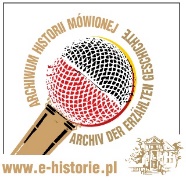 Formularz dla uczestników projektu „Archiwum Historii Mówionej”www.e-historie.plINFORMACJE W POSZCZEGÓLNYCH RUBRYKACH PROSZĘ WYPEŁNIĆ NA KOMPUTERZE!Czy świadek chce pozostać anonimowy, tzn. jego dane (imię i nazwisko) nie będzie figurowało na stronie internetowej projektu e-historie.pl, ani też nie będą wykorzystane w opracowaniach naukowych i popularno-naukowych?        Tak                             Nie Uczestnik przyjmuje do wiadomości, że na stronie internetowej projektu e-historie.pl będą publikowane relacje kompletnie przygotowane tj. plik dźwiękowy wraz z wypełnionym komputerowo formularzem (nie będą przyjmowane formularze uzupełnione odręcznie).Plik dźwiękowy powinien zawierać w nagłówku nazwisko uczestnika projektu oraz rok, np.:Kowalski, 2020Do relacji uczestnik projektu może (ale nie musi) dołączyć zdjęcie Świadka historii z okresu jakiego dotyczy cezura (przedział czasowy) przeprowadzonej rozmowy. W miarę możliwości fotografie wykorzystane zostaną w relacjach drukowanych w ramach projektu Archiwum Historii Mówionej.Podpis uczestnikaW razie potrzeby nawiązania kontaktu z Twoim kandydatem na Świadka Historii skontaktujemy się z Tobą na podany przez Ciebie telefon lub e-mail.Więcej informacji:Beata Sordonbeata.sordon@haus.pl Dom Współpracy Polsko- Niemieckiejul. 1-go Maja 13/2 45-068 Opoletel:  77 407 95 19Informacje ogólne nt. uczestnika projektuImię i NazwiskoData urodzeniaReprezentowana szkoła/placówka edukacyjna Miejsce zamieszkania Kontakt (telefon/e-mail)Informacje nt. Świadka historiiImię i nazwisko Świadka historiiMiejsce zamieszkania świadka podczas wydarzeń, do których się odwołuje w relacjiData i miejsce urodzenia ŚwiadkaMiejsce zamieszkania Świadka (obecnie)KontaktInformacja nt. rozmowy ze ŚwiadkiemTermin realizacji wywiadu/rozmowy Liczba spotkańTemat relacjiOkres obejmujący rozmowę, proszę podać przedział czasowyGłówne kwestie podjęte w rozmowie (proszę podać w punktach)Proszę wymienić nazwy wszystkich miejscowości jakie Świadek wymienia w relacjiProszę wymienić wszystkie nazwiska jakie Świadek wymienia w relacji